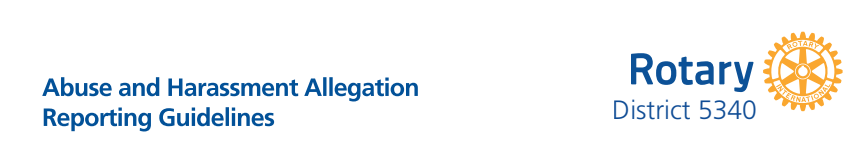 Stay tuned for new updates! For questions, please contact Paul E. Pierce, Jr701 Palomar Airport Road3rd Floor, Suite 30030Carlsbad, CA  92011Phone: 760-942-9911Email: Paul@peplaw.com